Liturgie doopdienst 19 april 2015Votum en groet (Sela)Zingen: Opw. 717SacramentDoop:Onderwijs uit NGB art. 34 over de doopZingen: KoW 185 de Here zegent jouGebedDoopsbedieningZingen: LvK 335: 6, 9Opwekking aan de gemeente	WoordLezing: Rom. 6: 4            Ex. 14: 9 - 18 en 26 – 31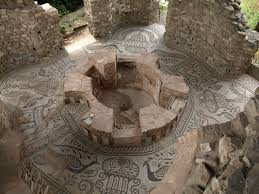 Zingen: Ps. 77: 4, 6 Preek   de paas-doopZingen: LvK 87 DoopgebedZingen geloofsbelijdenis: Opw. 347zegen